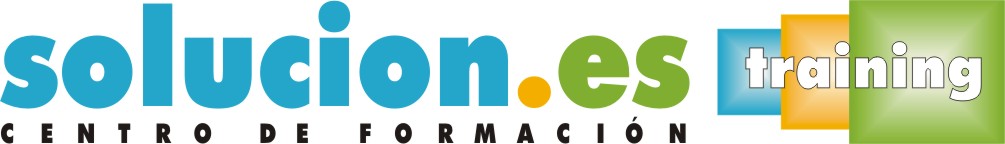  Curso On LineMOODLE PARA PROFESORES-EDITORESObjetivos:- Entender el sistema de roles de Moodle, y conocer las actividades y recursos básicos que pueden formar parte de un curso.- Llevar a cabo el proceso de matriculación de usuarios en Moodle, incluyendo la posibilidad del uso de grupos y las posibles modificaciones de los datos de matriculación.- Realizar la creación de un curso (siempre que se dispongan de esas credenciales), y saber cómo modificar de un curso ya creado, incluyendo la posibilidad de añadir bloques.- Saber cómo insertar nuevas actividades en un curso, y cómo modificar de actividades ya existentes.Realización de copia de seguridad de un curso y ejecución de la posterior restauración.- Realizar el seguimiento de la actividad del alumnado a través de informes.- Efectuar modificaciones en las calificaciones y ponderaciones de las actividades de un curso, a través del calificador.Temario:Temario:Conociendo Moodle
Introducción.
Filosofía.
Open Source.
Acceso.
Mi Perfil.
Descripción de cursos.
Entorno.
Resumen.Creación y configuración de cursos
Introducción.
Creación.
Configuración.
Resumen.Gestionando el curso
Introducción.
Matrícula.
Condicionales.
Informes.
Grupos.
Participantes y comunicaciones.
Scorm.
Copias de seguridad.
Calificador.
Resumen.